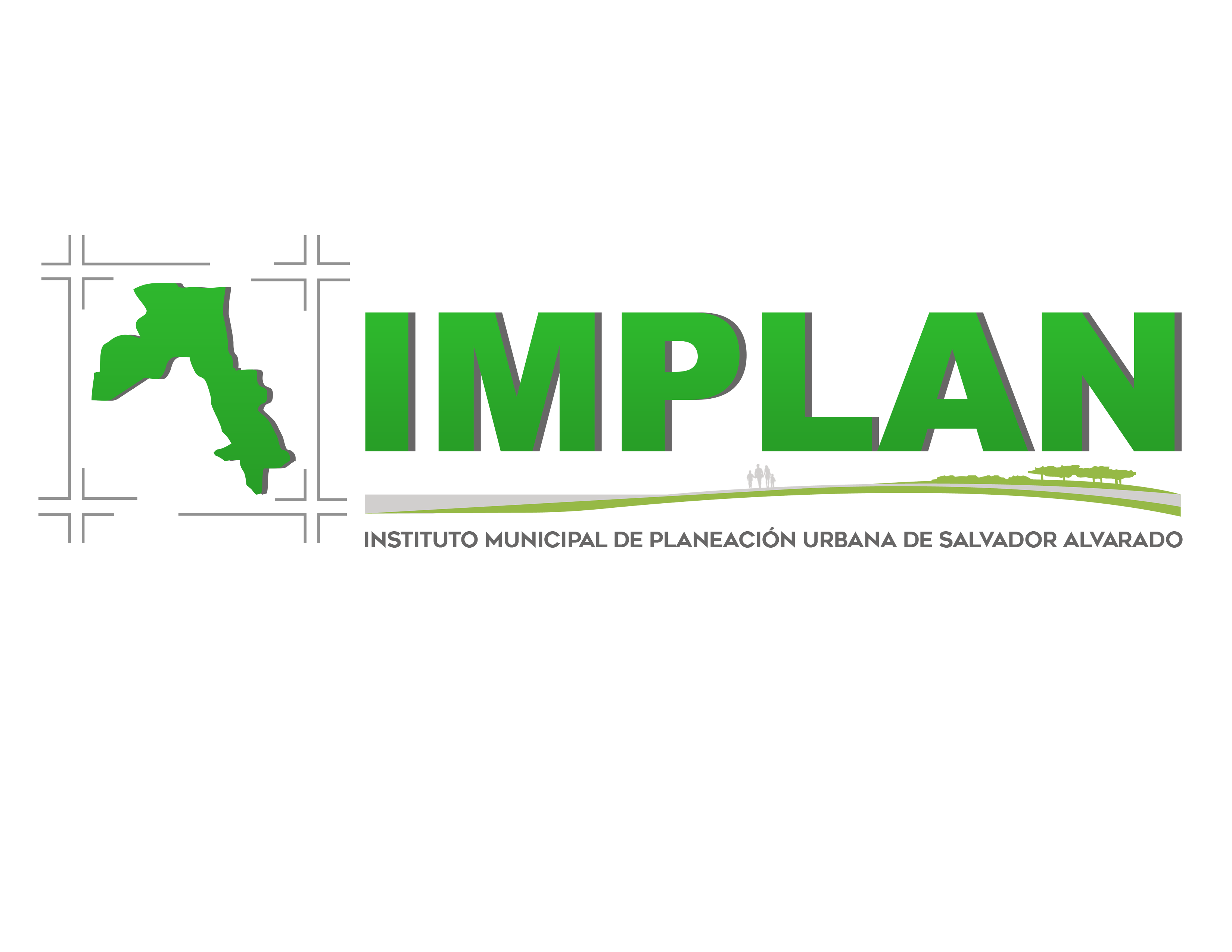 NOTAS DE GESTION ADMINISTRATIVAPRIMER TRIMESTRE 2020, DEL 1º DE ENERO AL 31 DE MARZO.1. INTRODUCCIÓN:Los Estados Financieros de los entes públicos, proveen de información financiera a los principales usuarios de la misma, al Congreso y a los ciudadanos.			El objetivo del presente documento es la revelación del contexto y de los aspectos económicos financieros más relevantes que influyeron en las decisiones del período, y que deberán ser considerados en la elaboración de los estados financieros para la mayor comprensión de los mismos y sus particularidades.			De esta manera, se informa y explica la respuesta del gobierno a las condiciones relacionadas con la información financiera de cada período de gestión; además, de exponer aquellas políticas que podrían afectar la toma de decisiones en períodos posteriores.	2. PANORAMA ECONÓMICO Y FINANCIERO:Esta Paramunicipal inicia 2020 con un presupuesto de ingresos de 585,001.00 (Quinientos ochenta y cinco mil un pesos 00/100 M.N.), en este presupuesto, uno de los ingresos principales son las transferencias recibidas por parte del Ayuntamiento de Salvador Alvarado.3.- AUTORIZACIÓN Que en uso de las atribuciones señaladas, el Gobierno Municipal de Salvador Alvarado creó al Instituto Municipal de Planeación Urbana de Salvador Alvarado (IMPLAN), como organismo público descentralizado, de interés público y de carácter preponderantemente técnico, con personalidad jurídica y patrimonio propio, encargado de la prestación de servicios técnicos y de asesoría al Ayuntamiento de Salvador Alvarado, en materia de planeación del desarrollo urbano. En el DECRETO DE CREACION NUMERO 25, publicado en el Periódico Oficial “El Estado de Sinaloa” número 123 de fecha 12 de Octubre del 2007.Fecha de creación12 de Octubre del 2007MISIÓN“Orientar estratégicamente al Municipio de Salvador Alvarado y su región, consolidando los ejercicios de planeación de los diferentes actores de la Sociedad y el Gobierno, para promover de manera permanente el desarrollo integral del ser humano”.VISIÓNEl IMPLAN “un puente que construye Salvador Alvarado hacia el futuro”. El Instituto Municipal de Planeación, organismo innovador, promotor y coordinador del desarrollo integral del Municipio; centro de vinculación entre sociedad y gobierno.VALORESResponsabilidad Social:Los proyectos se realizan con el criterio de mejorar el nivel de vida de la población.Comunicación:Retroalimentación continúa a través del diálogo.Honestidad:Congruencia entre el pensar, decir y actuar.4.- ORGANIZACIÓN Y OBJETO SOCIALEste organismo será un ente ciudadanizado de consulta y participación social y tiene por objeto la prestación de servicios técnicos y de asesoría a los sectores público, privado y social, así como de apoyo al H. Ayuntamiento de Salvador Alvarado, en materia de planeación del desarrollo urbano mediante:La realización de estudios técnicos, socioeconómicos, territoriales y ambientales.La elaboración de los planes, programas y proyectos estratégicos orientados al desarrollo territorial.La prestación de servicios relacionados con la planeación del desarrollo urbano y regional;El otorgamiento de asistencia técnica y capacitación.El establecimiento de relaciones de intercambio de información y colaboración con otras entidades públicas, privadas, académicas y sociales.La actividad de especialistas en el área de su competencia; y, cualesquiera otros medios conducentes al objeto señalado. Régimen jurídico Persona Moral con Fines no Lucrativos Estructura  Organizacional  Básica 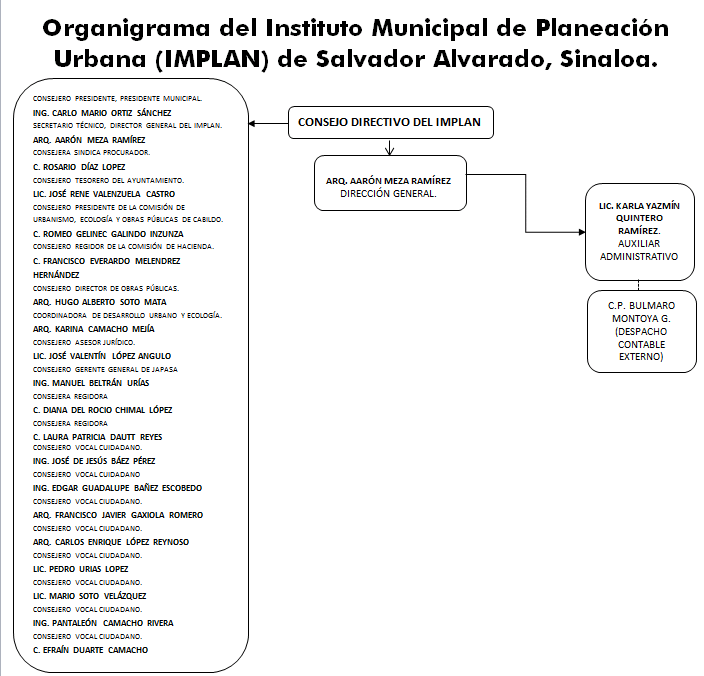 5.- BASES DE PREPARACIÓN DE  ESTADOS FINANCIEROS.Se ha  trabajado  gradualmente  en el cumplimiento  de la Ley  General de Contabilidad Gubernamental y  los documentos  emitidos  por  el Consejo Nacional de Armonización Contable (CONAC), para dar  cumplimiento en tiempo y forma, considerando los postulados básicos  en la emisión de la información financiera, presupuestal y programática.En cuanto al  activo  fijo  se ha  reconocido  su valor  a su  costo  histórico.Se  ha  cumplido  con la normatividad  supletoria como lo son el acatamiento a la Ley de Auditoría, la Ley de Presupuesto Contabilidad y Gasto Publico, la Ley de Transparencia y Acceso a la Información entre  otras.Dentro de los registros  contables conforme a la normatividad de la Ley General de Contabilidad Gubernamental.Con el propósito de fortalecer el cumplimiento de las normas, estamos trabajando con el Sistema Automatizado de Contabilidad Gubernamental  SADMUN.Características del sistema contable 6.- Políticas de contabilidad  significativas.El método utilizado para la actualización de los activos (fijo) es el valor de adquisición a su costo histórico, en cuanto a los pasivos actualmente no se cuenta con deudas a corto plazo por valuar.7. POSICIÓN EN MONEDA EXTRANJERA Y PROTECCIÓN POR RIESGO CAMBIARIOa) Activo en moneda extrajera-No se tienen activos en moneda extrajerab) Pasivos en moneda extranjera-No se tiene pasivos en moneda extrajerac) Posición en moneda extrajera-No se tienen operaciones en moneda extrajerad) Tipo de Cambio:-No se tienen operaciones en moneda extranjerae) Equivalente en moneda nacional:-No se tienen operaciones en moneda extranjera8.-REPORTE ANALÍTICO DEL ACTIVO:a) Vida útil o porcentaje de depreciación, deterioro o amortización utilizados en los diferentes tipos de activos:“ Vida Util Estimada y Porcentajes de Depreciación”b) Importe de los gastos capitalizados en el ejercicio, tanto financieros como de investigación y desarrollo:-No se tienen este tipo de gastosd) Riesgos por tipo de cambio o tipo de interés de las inversiones financieras:-No se tienen inversiones financieras en moneda extranjerae) Valor activado en el ejercicio de los bienes construidos por la entidad-Los bienes construidos se reconocen dentro del ACTIVO a su costo histórico, de  conformidad con el artículo 29 de la Ley General de Contabilidad Gubernamentalf) Otras circunstancias de carácter significativo que afecten el activo, tales como bienes en garantía, señalados en embargos, litigios, títulos de inversiones entregados en garantías, baja significativa del valor de inversiones financieras, etc.-No se tienen situaciones importantes que afecten los activos del Ente.g) Desmantelamiento de activos, procedimientos, implicaciones, efectos contables:-No se tienen desmantelamientos de activos.H )Administración de activos; planeación con el objetivo de que el ente los utilice de manera más efectiva:-Se utilizan los activos con la operación y mantenimiento óptimo.-Adicionalmente, se deben incluir las explicaciones de las principales variaciones en el activo, en cuadros comparativos como sigue:a) Inversiones con valores:-No se tienen inversiones en valoresb) Patrimonio de Organismos descentralizados de control presupuestario indirectos:-No se tiene patrimonio en organismos descentralizados de control presupuestario indirectoc) Inversiones en empresas de participación mayoritaria:-No se tiene inversión en este tipo de empresasd) Inversiones en empresas de participación minoritaria-No se tiene inversión en este tipo de empresae) Patrimonio de organismos descentralizados de control presupuestario directo, según corresponda:-No se tiene Patrimonio en Organismo descentralizado de control presupuestario9 FIDEICOMISOS, MANDATOS Y ANÁLOGOa) Por ramo administrativo que los reporta-No se cuenta con fideicomisos, mandatos y análogos.b) Enlistar los de mayor monto de disponibilidad, relacionando aquellos que conforman el 80% de las disponibilidades.-No se cuenta con fideicomisos, mandatos y análogos10.-REPORTE DE RECAUDACIÓN DEL COMPORTAMIENTO DE LA  RECAUDACIÓN DE FORMA SEPARADA  LOS INGRESOS  LOCALES  DE LOS FEDERALES.11.-INFORMACIÓN SOBRE LA DEUDA Y EL REPORTE ANALÍTICO DE LA DEUDAa) Utilizar el menos los siguientes indicadores: Deuda respecto al PIB y deuda respecto a la recaudación, tomando como mínimo un período igual o menor a 5 años.-No se tiene deudab) Información de manera agrupada por tipo de valor gubernamental o instrumento financiero en la que se considere intereses, comisiones, tasa, perfil de vencimientos y otros gastos de la deuda.-No se tiene deuda12.-CALIFICACIONES OTORGADAS-No se cuenta con calificaciones otorgadas o certificaciones13. PROCESO DE MEJORA:Se informará de:a) Principales Políticas de control interno:	Apego al presupuesto con racionalidad y transparenciab) Medidas de desempeño financiero, metas y alcance:Racionar el uso de los recursos, sobre todo en el primer semestre del año para alcanzar el cumplimiento de las funciones para el ejercicio completo.14. Información por Segmentos:Toda la información del Ente, está procesada y se encuentra disponible por Unidad Responsable de realizar las funciones propias.15. Eventos Posteriores al Cierre:El ente público no tiene hechos ocurridos en el período posterior al que informa, que proporcionen mayor evidencia sobre eventos que le afectan  económicamente y que no se conocían a la fecha de cierre.16. Partes Relacionadas:No existen partes relacionadas que pudieran ejercer influencia significativa sobre la toma de decisiones financieras y operativas.17. Responsabilidad Sobre la Presentación Razonable de la Información Contable:La información Contable ha sido firmada en cada página e incluye al final la leyenda: “Bajo protesta de decir verdad declaramos que los Estados Financieros y sus notas, son razonablemente correctos y son responsabilidad del emisor”.Bajo protesta de decir verdad declaramos que los Estados Financieros y sus Notas, son razonablemente correctos y son responsabilidad del emisorCaracterísticas del Sistema de Contabilidad GubernamentalCumplidasSer único, uniforme e integradorXIntegrar en forma automática la operación contable y presupuestalXEfectuar registros con base acumulativa en base al devengado.XRegistre de manera automática y por única vez los momentos contables.XEfectuar la interrelación automática de los clasificadores presupuestarios, la lista de cuentas y el catálogo de bienes.XEfectuar en las cuentas contables las etapas del presupuesto en lo relativo al ingreso y al gasto.XFacilitar el registro y control del inventario.XGenerar en tiempo real los estados financieros y de ejecución presupuestal.XEl sistema informático genere la información financiera.XCuentaConceptoAños de vida útil% de depreciación anual1.2.3BIENES INMUEBLES, INFRAESTRUCTURA Y CONSTRUCCIONES EN PROCESOBIENES INMUEBLES, INFRAESTRUCTURA Y CONSTRUCCIONES EN PROCESOBIENES INMUEBLES, INFRAESTRUCTURA Y CONSTRUCCIONES EN PROCESO1.2.3.2Viviendas5021.2.3.3Edificios No Habitacionales303.31.2.3.4Infraestructura2541.2.3.9Otros Bienes Inmuebles2051.2.4BIENES MUEBLESBIENES MUEBLESBIENES MUEBLES1.2.4.1Mobiliario y Equipo de Administración1.2.4.1.1Muebles de Oficina y Estantería10101.2.4.1.2Muebles, Excepto De Oficina Y Estantería10101.2.4.1.3Equipo de Cómputo y de Tecnologías de la Información333.31.2.4.1.9Otros Mobiliarios y Equipos de Administración10101.2.4.2Mobiliario y Equipo Educacional y RecreativoMobiliario y Equipo Educacional y RecreativoMobiliario y Equipo Educacional y Recreativo1.2.4.2.1Equipos y Aparatos Audiovisuales333.31.2.4.2.2Aparatos Deportivos5201.2.4.2.3Cámaras Fotográficas y de Video333.31.2.4.2.9Otro Mobiliario y Equipo Educacional y Recreativo5201.2.4.3Equipo e Instrumental Médico y de LaboratorioEquipo e Instrumental Médico y de LaboratorioEquipo e Instrumental Médico y de Laboratorio1.2.4.3.1Equipo Médico y de Laboratorio5201.2.4.3.2Instrumental Médico y de Laboratorio5201.2.4.4Equipo de TransporteEquipo de TransporteEquipo de Transporte1.2.4.4.1Automóviles y Equipo Terrestre5201.2.4.4.2Carrocerías y Remolques5201.2.4.4.3Equipo Aeroespacial5201.2.4.4.4Equipo Ferroviario5201.2.4.4.5Embarcaciones5201.2.4.4.9Otros Equipos de Transporte5201.2.4.5Equipo de Defensa y Seguridad1**1.2.4.6Maquinaria, Otros Equipos y HerramientasMaquinaria, Otros Equipos y HerramientasMaquinaria, Otros Equipos y Herramientas1.2.4.6.1Maquinaria y Equipo Agropecuario10101.2.4.6.2Maquinaria y Equipo Industrial 10101.2.4.6.3Maquinaria y Equipo de Construcción10101.2.4.6.4Sistemas de Aire Acondicionado, Calefacción y de Refrigeración Industrial y Comercial10101.2.4.6.5Equipo de Comunicación y Telecomunicación10101.2.4.6.6Equipos de Generación Eléctrica, Aparatos y Accesorios Eléctricos 10101.2.4.6.7Herramientas y Máquinas-Herramienta 10101.2.4.6.9Otros Equipos1010Ingresos estimados y recaudados correspondientes a los meses de Octubre a Diciembre de 2019.Ingresos estimados y recaudados correspondientes a los meses de Octubre a Diciembre de 2019.Ingresos estimados y recaudados correspondientes a los meses de Octubre a Diciembre de 2019.Ingresos estimados y recaudados correspondientes a los meses de Octubre a Diciembre de 2019.COMPORTAMIENTO DE LA RECAUDACIONESTIMADORECAUDADOVAR. %Transferencias  Municipales$135,000.00$135,000.000.00%Arq. Aarón Meza RamírezIng. Jesús José Báez PérezDirector GeneralPresidente Ejecutivo del Consejo de IMPLAN